THÔNG TẤN XÃ             CỘNG HOÀ XÃ HỘI CHỦ NGHĨA VIỆT NAM    VIỆT NAM                                   Độc lập – Tự do – Hạnh phúc         Số:    64/QĐ-TTX                          Hà Nội, ngày 17 tháng  9 năm 2013QUYẾT ĐỊNHVề việc ban hành Quy định thực hiện tiết kiệm điện tại Thông tấn xã Việt NamTỔNG GIÁM ĐỐC THÔNG TẤN XÃ VIỆT NAMCăn cứ Luật Sử dụng năng lượng tiết kiệm và hiệu quà;Căn cứ Nghị định số 88/2013/NĐ-CP ngày 01 tháng 8 năm 2013 của Chính phủ quy định chức năng, nhiệm vụ, quyên hạn và cơ câu tô chức của Thông tấn xã Việt Nam;Căn cứ Chỉ thị số 171/CT-TTg ngày 26/01/2011 của Thủ tướng Chính phủ về việc tăng cường thực hiện tiết kiệm điện;Căn cứ Thông tư liên tịch số 111/2009/TTLT/BCT-BTC ngày 01/6/2009 của Bộ Công Thương và Bộ Tài chính hướng dẫn thực hiện tiết kiệm điện trong các cơ quan nhà nước, đơn vị sự nghiệp công lập;Xét đề nghi của Chánh Văn phòng Thông tấn xã Việt Nam và Giám đốc Trung tâm Kỹ thuật thông tấn,QUYẾT ĐỊNH:Điều 1. Ban hành kèm theo Quyết định này Quy định thực hiện tiết kiệm điện tại Thông tấn xã Việt Nam.Điều 2. Quyết đinh này có hiệu lực kể từ ngày ký.Điều 3. Ông Chánh Văn phòng; các ông, bà: Trưởng Ban Tổ chức Cán bộ, Kế hoạch Tài chính; ông Giám đốc Trung tâm Kỹ thuật thông tấn và Thủ trưởng các đơn vị thuộc Thông tấn xã Việt Nam chịu trách nhiệm thi hành Quyết đinh này./.Nơi nhận:			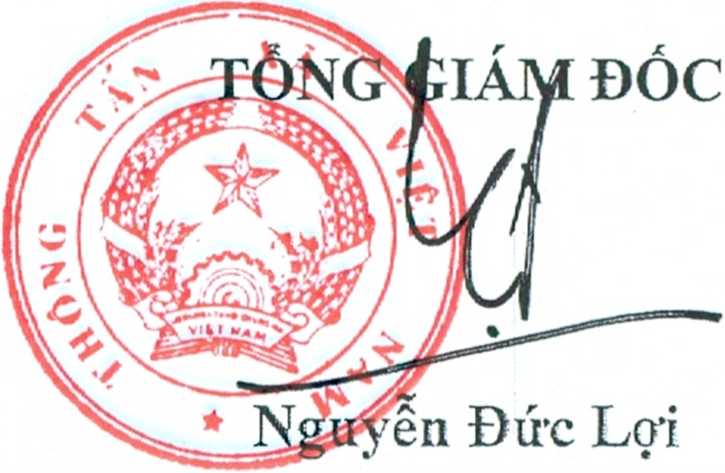 Như Điều 3;Ban lãnh đạo cơ quan;Lưu: VT, VP (THPC), TTKT.THÔNG TẤN XÃ	         CỘNG HOÀ XÃ HỘI CHỦ NGHĨA VIỆT NAM  VIỆT NAM	                	    Độc lập - Tự do - Hạnh phúcQUY ĐỊNHThực hiện tiết kiệm điện tại Thông tấn xã Việt Nam(Ban hành kèm theo Quyết định số 64 /QĐ-TTX ngày 17 tháng 9 năm 2013 của Tổng Giám đốc Thông tấn xã Việt Nam)Điều 1. Đối tượng áp dụng- Quy định này áp dụng đối với các đơn vị thuộc Thông tấn xã Việt Nam (TTXVN) nằm trên địa bàn thành phố Hà Nội.- Cơ quan TTXVN khu vực phía Nam, Cơ quan TTXVN khu vực Miền Trung-Tây Nguyên và các Cơ quan thường trú TTXVN ở các tỉnh, thành phố trực thuộc Trung ương căn cứ điều kiện của đơn vị và Quy định này xây dựng quy định thực hiện tiết kiệm điện tại đơn vị mình cho phù hợp- Khuyến khích các đơn vị xây dựng và thực hiện theo nội dung của Quy định này.Điều 2. Chế độ sử dụng các thiết bị điện tại nơi làm việcTắt các thiết bị điện không cần thiết khi ra khỏi phòng làm việc và hết giờ làm việc. Cắt hẳn nguồn điện nếu không sử dụng các thiết bị điện khi hết giờ làm việc.Chỉ sử dụng máy điều hòa không khí khi cần thiết; cần điều chỉnh nhiệt độ máy điều hòa không khí phù hợp với điều kiện thời tiết và không gian làm việc, không để chế độ dưới 25°C, trừ khu vực phòng máy và kho phim theo chế độ bảo quản riêng. Thực hiện tắt máy điều hòa không khí trước khi ra về. Không mở cửa sổ, cửa ra vào khi đang sử dụng hệ thống điều hòa.Tắt bớt đèn chiếu sáng khi có đủ ánh sáng tự nhiên đảm bảo yêu cầu làm việc. Trường hợp trong phòng làm việc có nhiều lô đèn thì chỉ bật các lô đèn cần thiết. Tận dụng tối đa ánh sáng và thông gió tự nhiên trong phòng làm việc.	4. Chỉ sử dụng điện phục vụ công việc của cơ quan. Không sử dụng các thiết bị điện phục vụ nhu cầu cá nhân trong cơ quan: đun nấu, chơi điện tử... Cán bộ, công nhân viên trong ngành có nhu cầu ăn, uống trong thời gian làm việc ngoài giờ hành chính đề nghị ăn, uống tại khu vực ăn ca của Nhà ăn cơ quan (trụ sở sô 5 Lý Thường Kiệt và 79 Lý Thường Kiệt, Hà Nội) và thực hiện nghiêm túc Nội quy sử dụng khu vực ăn ca.Nghiêm cấm cán bộ, công nhân viên trong cơ quan sử dụng các thiết bị điện tự trang bị tại cơ quan như: lò vi sóng, tủ lạnh, phích đun nước, bàn là... Trường hợp sử dụng bị phát hiện, cơ quan sẽ tịch thu các thiết bị điện này. Nếu gây ra thiệt hại thì tùy theo mức độ vi phạm sẽ bị xem xét xử lý kỷ luật và bồi thường theo quy định của pháp luật.	5. Đối với nhà bếp, bộ phận phục vụ, bảo vệ và một số bộ phận khác do tính chất công việc có sử dụng điện khác biệt, cơ quan sẽ có quy định cụ thể phù hợp với đặc điểm và tính chất công việc.Điều 3. Chế độ sử dụng điện tại khu vực công cộng	1. Chỉ sử dụng hệ thống điện chiếu sáng đủ ánh sáng tại khu vực công cộng. Đối với khu nhà vệ sinh, chỉ sử dụng điện chiếu sáng khi có nhu cầu.	2. Bật đèn bảo vệ cơ quan trong thời gian từ 18 giờ 30 phút đên 05 giờ 30 phút ngày hôm sau trong mùa hè-thu (từ ngày 01 tháng 4 đên ngày 31 tháng 10); từ 17 giơ 30 phút đến 06 giờ 30 phút ngày hôm sau trong mùa đông-xuân (từ ngày 01 tháng 11 đến ngày 31 tháng 3). Trường hợp thời tiết quá xấu (mưa, sương mù...) có thể bật, tắt trước hoặc sau 30 phút theo quyết định của Giám đốc Trung tâm Kỹ thuật thông tấn.Điều 4. Chế độ trang bị, thay thế, sửa chữa thiết bị sử dụng điện	1. Khi cải tạo hoặc trang bị mới các phương tiện, thiết bị sử dụng điện phải sử dụng loại phương tiện, thiết bị sử dụng điện có dán nhãn tiết kiệm năng lượng theo tiêu chuẩn quy định và nhất thiết phải được sự đồng ý của Trung tâm Kỹ thuật thông tấn. Không sử dụng bóng đèn sợi đốt, chỉ sử dụng đèn compact hoặc đèn ống huỳnh quang cho chiếu sáng.Sử dụng dây dẫn điện có tiết diện phù hợp, không để bị quá tải. Kiểm tra, thay thế các dây dẫn điện cũ, các mối nối, chỗ tiếp xúc với thiết bị điện không đảm bảo an toàn.	2. Khi xây dựng mới, sửa chữa, cải tạo công trình làm việc phải tính toán đến các biện pháp sử dụng tiết kiệm điện; áp dụng các giải pháp quy hoạch và thiết kế kiến trúc phù hợp với điều kiện tự nhiên nhằm giảm tiêu thụ điện năng.	3. Trong quá trình sử dụng các thiết bị điện, nếu phát hiện thiết bị nào bị hỏng hoặc có hiện tượng bất thường, cán bộ, công nhân viên cơ quan phải báo ngay cho Bộ phận cung cấp điện thuộc Phòng Quản lý hạ tầng, Trung tâm Kỹ thuật thông tấn theo số điện thoại nội bộ như sau:	+ Bộ phận cung cấp điện số 5 Lý Thường Kiệt, Hà Nội: 2368;	+ Bộ phận cung cấp điện số 79 Lý Thường Kiệt, Hà Nội: 2377;	+ Bộ phận cung cấp điện số 33 Lê Thánh Tông, 11 Phan Huy Chú và 11- 18-20 Trần Hưng Đạo, Hà Nội: 3226.	4. Cơ quan xây dựng kế hoạch lắp đặt công tơ điện phụ cho từng phòng, ban trong cơ quan để kiểm soát mức tiêu thụ điện và lắp đặt các thiêt bị điều khiển tự động đóng cắt hệ thống đèn chiếu sáng công cộng.	Điều 5. Khen thưởng và xử lý vi phạm	1. Tập thể, cá nhân có thành tích trong việc thực hiện tiết kiệm điện được biểu dương, khen thưởng.	2. Tập thể, cá nhân sử dụng điện lãng phí do nguyên nhân chủ quan phải chịu trách nhiệm bồi thường theo quy định tại Thông tư số 98/2006/TT-BTC ngày 20/10/2006 của Bộ Tài chính hướng dẫn việc bồi thường thiệt hại và xử lý kỷ luật đối với cán bộ công chức, viên chức vi phạm quy định của pháp luật về thực hành tiết kiệm, chống lãng phí.	Điều 6. Tồ chức thực hiện	1. Tất cả cán bộ, công nhân viên trong cơ quan phải có ý thức, trách nhiệm trong việc sử dụng điện tiết kiệm và hiệu quả; thực hiện đúng các quy đinh tại Quy định này.	2. Thủ trường các đơn vị thuộc TTXVN chỉ đạo tổ chức thực hiện nghiêm Quy định này và chịu trách nhiệm trước lãnh đạo cơ quan về việc thực hiện tiết kiệm điện của đơn vị mình.	Phòng Quản lý hạ tầng thuộc Trung tâm Kỹ thuật thông tấn chịu trách nhiệm bật, tắt các thiết bị chiếu sáng tại khu vực công cộng trong trụ sờ cơ quan và bật, tắt đèn bảo vệ cơ quan theo quy trình đóng cắt điện chiếu sáng.	3. Trung tâm Kỹ thuật thông tấn thực hiện công việc theo quy định tại Khoản 4 Điều 4 của Quy đinh này và chịu trách nhiệm tổ chức vận hành, khai thác, quản lý hệ thống phân phối điện năng và điều hòa không khí trung tâm; thực hiện giám sát, thống kê tiêu dùng điện của cơ quan tại khu vực Hà Nội, cụ thể:	a) Lập quy trình vận hành điều hòa không khí cho các tòa nhà;	b) Lập quy trình đóng, cắt điện chiếu sáng khu vực công cộng;	c) Quản lý và kiện toàn hệ thống đo đếm điện năng tiêu thụ; nghiên cứu, đề xuất các biện pháp thực hiện tiết kiệm điện;	d) Định kỳ hàng tuần báo cáo ban lãnh đạo cơ quan về mức độ tiêu dùng điện năng của toàn cơ quan tại khu vực Hà Nội;	e) Tiết kiệm ngân sách thường xuyên về sử dụng điện và đảm bảo hệ thống bằng việc thu hồi phí sử dụng điện và phí đảm bảo hệ thống hạ tầng của các đơn vị ngoài ngành mà sừ dụng điện và hệ thống hạ tầng của TTXVN.Văn phòng cơ quan	Chỉ đạo Phòng Bảo vệ kiểm tra việc tắt nguồn điện, các thiết bị sử dụng điện và thiết bị chiếu sáng tại các phòng làm việc và khu công cộng khi không còn người làm việc. Phát hiện đơn vị nào không thực hiện đúng Quy định này phải điện thoại báo ngay cho phụ trách đơn vị đó biết để khắc phục và ghi số theo dõi, báo cáo lãnh đạo cơ quan xem xét, xử lý.Trong quá trình tổ chức thực hiện, nếu có những khó khăn, vướng mắc phát sinh, các đơn vị cần phản ánh ngay với Trung tâm Kỹ thuật Thông tấn đế tổng hợp báo cáo Tổng Giám đốc xem xét, chỉ đạo kịp thời./.